5е-заседание 27-го созываКАРАР                                                                                    РЕШЕНИЕ25 декабрь 2015 й                          № 32                                 25 декабря  2015 годаО внесении изменений в решение от 21.01.2015 №150 «Об утверждении Перечня автомобильных дорог местного значения общего и не общего пользования в границах населенных пунктов сельского поселения Казанчинский сельсовет муниципального района Аскинский район Республики БашкортостанВ соответствии с Федеральный законом от 06.10.2003 г. № 131-ФЗ "Об общих принципах организации местного самоуправления в Российской Федерации", Федеральным законом от 08.11.2007г. №257-ФЗ «Об автомобильных дорогах и дорожной деятельности в Российской Федерации и о внесении изменений в некоторые законодательные акты Российской Федерации» Совет сельского поселения Казанчинский сельсовет муниципального района Аскинский район Республики Башкортостан решил:1. Приложения №6 и №7 к решению от 21.01.2015 №150 «Об утверждении Перечня автомобильных дорог местного значения общего и не общего пользования в границах населенных пунктов сельского поселения Казанчинский сельсовет муниципального района Аскинский район Республики Башкортостан»  изложить в следующей редакции:Приложение №6Перечень автомобильных дорог местного значения общего и не общегопользования в границах населенного пункта д.Старая Кара сельского поселения Казанчинский сельсовет муниципального районаАскинский район Республики БашкортостанПриложение №7Перечень автомобильных дорог местного значения общего и не общегопользования в границах населенного пункта д.Русская Кара сельского поселения Казанчинский сельсовет муниципального районаАскинский район Республики Башкортостан            2. Признать утратившим силу решение «О внесении изменений в решение от 21.01.2015 №150 «Об утверждении Перечня автомобильных дорог местного значения общего и не общего пользования в границах населенных пунктов сельского поселения Казанчинский сельсовет муниципального района Аскинский район Республики Башкортостан»  от    19 июня 2015 года №173.3.Контроль за исполнением настоящего решения возложить на главу сельского поселения Казанчинский сельсовет муниципального района Аскинский район Республики Башкортостан Киямова Рината Тимерхановича.Глава сельского поселения       		       Р.Т.КиямовБашҡортостан РеспубликаһыАсҡын районы муниципаль районының Ҡаҙансы ауыл советыауыл биләмәһесоветы 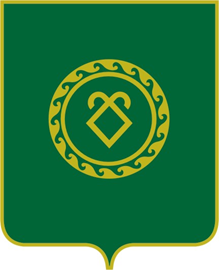 СОВЕТсельского поселенияКазанчинский сельсоветмуниципального районаАскинский районРеспублики Башкортостан№п/пНаименование автомобильной дороги Протяженность автомобильной дороги, м1Автомобильная дорога по ул. Центральная10112Подъезд д.Старая Кара1373№п/пНаименование автомобильной дороги Протяженность автомобильной дороги, м1Автомобильная дорога по ул. Центральная882Подъезд д.Русская Кара470